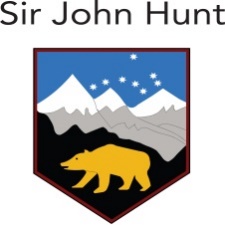 Sir John Hunt Community Sports CollegePolicy title:		Supporting Students at School with             				Medical Conditions PolicyApproval body:	Governing BodyDate adopted:	14 Jan 2020	Next review:		Jan 2023	Contents1. Aims	32. Legislation and statutory responsibilities	33. Roles and responsibilities	34. Equal opportunities	45. Being notified that a child has a medical condition	46. Individual healthcare plans	47. Managing medicines	58. Emergency procedures	79. Training	710. Record keeping	711. Liability and indemnity	712. Complaints	813. Monitoring arrangements	814. Links to other policies	815. Appendix 1…………………………………………………………………………………………………………….91. AimsThis policy aims to ensure that:Students, staff and parents understand how our College will support students with medical conditionsStudents with medical conditions are properly supported to allow them to access the same education as other students, including College trips and sporting activities The governing body will implement this policy by: Making sure sufficient staff are suitably trainedMaking staff aware of student’s condition, where appropriateMaking sure there are cover arrangements to ensure someone is always available to support students with medical conditions Providing supply teachers with appropriate information about the policy and relevant studentsDeveloping and monitoring individual healthcare plans (IHPs) The named person with responsibility for implementing this policy is Oliver Marner.2. Legislation and statutory responsibilitiesThis policy meets the requirements under Section 100 of the Children and Families Act 2014, which places a duty on governing boards to make arrangements for supporting students at their school with medical conditions.It is also based on the Department for Education’s statutory guidance: Supporting students at school with medical conditions. 3. Roles and responsibilities3.1 The governing bodyThe governing body has ultimate responsibility to make arrangements to support students with medical conditions. The governing body will ensure that sufficient staff have received suitable training and are competent before they are responsible for supporting children with medical conditions. 3.2 The Headteacher The Headteacher will:	Make sure all staff are aware of this policy and understand their role in its implementationEnsure that there is a sufficient number of trained staff available to implement this policy and deliver against all individual healthcare plans (IHPs), including in contingency and emergency situations Take overall responsibility for the development of IHPs Make sure that College staff are appropriately insured and aware that they are insured to support students in this way Contact the school nursing service in the case of any student who has a medical condition that may require support at College, but who has not yet been brought to the attention of the school nurse Ensure that systems are in place for obtaining information about a student’s medical needs and that this information is kept up to date3.3 StaffSupporting students with medical conditions during College hours is not the sole responsibility of one person. Any member of staff may be asked to provide support to students with medical conditions, although they will not be required to do so. This includes the administration of medicines. Those staff who take on the responsibility to support students with medical conditions will receive sufficient and suitable training, and will achieve the necessary level of competency before doing so. Teachers will take into account the needs of students with medical conditions that they teach. All staff will know what to do and respond accordingly when they become aware that a student with a medical condition needs help. 3.4 ParentsParents will:Provide the College with sufficient and up-to-date information about their child’s medical needsBe involved in the development and review of their child’s IHP and may be involved in its drafting Carry out any action they have agreed to as part of the implementation of the IHP e.g. provide medicines and equipment 3.5 StudentsStudents with medical conditions will often be best placed to provide information about how their condition affects them. Students should be fully involved in discussions about their medical support needs and contribute as much as possible to the development of their IHPs. They are also expected to comply with their IHPs.  3.6 School nurses and other healthcare professionals Our school nursing service will notify the College when a student has been identified as having a medical condition that will require support in College. This will be before the student starts College, wherever possible.  Healthcare professionals, such as GPs and paediatricians, will liaise with the schools nurses and notify them of any students identified as having a medical condition. 4. Equal opportunitiesOur College is clear about the need to actively support students with medical conditions to participate in College trips and visits, or in sporting activities, and not prevent them from doing so. The College will consider what reasonable adjustments need to be made to enable these students to participate fully and safely on College trips, visits and sporting activities. Risk assessments will be carried out so that planning arrangements take account of any steps needed to ensure that students with medical conditions are included. In doing so, students, their parents and any relevant healthcare professionals will be consulted.5. Being notified that a child has a medical conditionWhen the College is notified that a student has a medical condition, the process outlined below will be followed to decide whether the student requires an IHP.  The College will make every effort to ensure that arrangements are put into place within 2 weeks, or by the beginning of the relevant term for students who are new to our College. See Appendix 1.6. Individual healthcare plansThe Headteacher has overall responsibility for the development of IHPs for students with medical conditions. This has been delegated to Oliver Marner.Plans will be reviewed at least annually, or earlier if there is evidence that the student’s needs have changed.Plans will be developed with the student’s best interests in mind and will set out:What needs to be doneWhen By whom Not all students with a medical condition will require an IHP. It will be agreed with a healthcare professional and the parents when an IHP would be inappropriate or disproportionate. This will be based on evidence. If there is not a consensus, the Headteacher will make the final decision. Plans will be drawn up in partnership with the College, parents and a relevant healthcare professional, such as the school nurse, specialist or paediatrician, who can best advise on the student’s specific needs. The student will be involved wherever appropriate. IHPs will be linked to, or become part of, any statement of special educational needs (SEN) or education, health and care (EHC) plan. If a student has SEN but does not have a statement or EHC plan, the SEN will be mentioned in the IHP. The level of detail in the plan will depend on the complexity of the student’s condition and how much support is needed. The governing body and the Headteacher/SENCO/Assistant Principal with responsibility for developing IHPs, will consider the following when deciding what information to record on IHPs:The medical condition, its triggers, signs, symptoms and treatmentsThe student’s resulting needs, including medication (dose, side effects and storage) and other treatments, time, facilities, equipment, testing, access to food and drink where this is used to manage their condition, dietary requirements and environmental issues, e.g. crowded corridors, travel time between lessonsSpecific support for the student’s educational, social and emotional needs. For example, how absences will be managed, requirements for extra time to complete exams, use of rest periods or additional support in catching up with lessons, counselling sessionsThe level of support needed, including in emergencies. If a student is self-managing their medication, this will be clearly stated with appropriate arrangements for monitoringWho will provide this support, their training needs, expectations of their role and confirmation of proficiency to provide support for the student’s medical condition from a healthcare professional, and cover arrangements for when they are unavailableWho in the College needs to be aware of the student’s condition and the support requiredArrangements for written permission from parents and the Headteacher for medication to be administered by a member of staff, or self-administered by the student during College hoursSeparate arrangements or procedures required for College trips or other College activities outside of the normal College timetable that will ensure the student can participate, e.g. risk assessmentsWhere confidentiality issues are raised by the parent/student, the designated individuals to be entrusted with information about the student’s conditionWhat to do in an emergency, including who to contact, and contingency arrangements7. Managing medicinesPrescription and non-prescription medicines will only be administered at College:When it would be detrimental to the student’s health or College attendance not to do so and Where we have parents’ written consent The only exception to this is where the medicine has been prescribed to the student without the knowledge of the parents. Anyone giving a student any medication (for example, for pain relief) will first check maximum dosages and when the previous dosage was taken. Parents will always be informed.  Following NHS guidance (https://gallery.mailchimp.com/dbc5f445bcb93e2bf219ffade/files/92374023-b3e0-46fc-9fd3-c27e58bd9368/LMC_Letter_to_schools_incl_leaflet_May_2019.pdf) we have taken the decision that we will hold and issue non-prescription medicines to students on rare occasions when this cannot be taken outside of College hours and the student is unable to take responsibility for it themselves.The College will only accept prescribed medicines that are:In-dateLabelledProvided in the original container, as dispensed by the pharmacist, and include instructions for administration, dosage and storageThe College will accept insulin that is inside an insulin pen or pump rather than its original container, but it must be in date. All medicines will be stored safely. Students will be informed about where their medicines are at all times and be able to access them immediately. Medicines and devices such as asthma inhalers, blood glucose testing meters and adrenaline pens will always be readily available to students and not locked away. Medicines will be returned to parents to arrange for safe disposal when no longer required. 7.1 Controlled drugs Controlled drugs are prescription medicines that are controlled under the Misuse of Drugs Regulations 2001 and subsequent amendments, such as morphine or methadone. A student who has been prescribed a controlled drug may have it in their possession if they are competent to do so, but they must not pass it to another student to use. All other controlled drugs are kept in a secure cupboard in the College office and only named staff have access.Controlled drugs will be easily accessible in an emergency and a record of any doses used and the amount held will be kept. 7.2 Students managing their own needsStudents who are competent will be encouraged to take responsibility for managing their own medicines and procedures. This will be discussed with parents and it will be reflected in their IHPs. Students will be allowed to carry their own medicines and relevant devices wherever possible. Staff will not force a student to take a medicine or carry out a necessary procedure if they refuse, but will follow the procedure agreed in the IHP and inform parents so that an alternative option can be considered, if necessary.7.3 Unacceptable practiceCollege staff should use their discretion and judge each case individually with reference to the student’s IHP, but it is generally not acceptable to:Prevent students from easily accessing their inhalers and medication, and administering their medication when and where necessaryAssume that every student with the same condition requires the same treatmentIgnore the views of the student or their parentsIgnore medical evidence or opinion (although this may be challenged)Send students with medical conditions home frequently for reasons associated with their medical condition or prevent them from staying for normal College activities, including lunch, unless this is specified in their IHPsIf the student becomes ill, send them to the College office or medical room unaccompanied or with someone unsuitablePenalise students for their attendance record if their absences are related to their medical condition, e.g. hospital appointmentsPrevent students from drinking, eating or taking toilet or other breaks whenever they need to in order to manage their medical condition effectivelyRequire parents, or otherwise make them feel obliged, to attend College to administer medication or provide medical support to their student, including with toileting issues. No parent should have to give up working because the College is failing to support their child’s medical needsPrevent students from participating, or create unnecessary barriers to students participating in any aspect of College life, including College trips, e.g. by requiring parents to accompany their child Administer, or ask students to administer, medicine in College toilets 8. Emergency proceduresStaff will follow the College’s normal emergency procedures (for example, calling 999). All students’ IHPs will clearly set out what constitutes an emergency and will explain what to do. If a student needs to be taken to hospital, staff will stay with the student until the parent arrives, or accompany the student to hospital by ambulance. 9. TrainingStaff who are responsible for supporting students with medical needs will receive suitable and sufficient training to do so. The training will be identified during the development or review of IHPs. Staff who provide support to students with medical conditions will be included in meetings where this is discussed. The relevant healthcare professionals will lead on identifying the type and level of training required and will agree this with the Headteacher/Business Manager. Training will be kept up to date. Training will:Be sufficient to ensure that staff are competent and have confidence in their ability to support the studentsFulfil the requirements in the IHPsHelp staff to have an understanding of the specific medical conditions they are being asked to deal with, their implications and preventative measures Healthcare professionals will provide confirmation of the proficiency of staff in a medical procedure, or in providing medication. All staff will receive training so that they are aware of this policy and understand their role in implementing it, for example, with preventative and emergency measures so they can recognise and act quickly when a problem occurs. This will be provided for new staff during their induction. 10. Record keepingThe governing body will ensure that written records are kept of all medicine administered to students. Parents will be informed if their student has been unwell at school and a member of staff has been informed.IHPs are kept in a readily accessible place which all staff are aware of.11. Liability and indemnityThe governing body will ensure that the appropriate level of insurance is in place and appropriately reflects the College’s level of risk.  The details of the College’s insurance policy are: We are insured through the Plymouth City Council maintained insurance scheme. The current policy is with QBE for the following policies:Employers Liability, Public Liability & Professional Indemnity.12. ComplaintsParents with a complaint about their child’s medical condition should discuss these directly with the SENCO/Assistant Principal in the first instance. If the SENCO/Assistant Principal cannot resolve the matter, they will direct parents to the College’s complaints procedure. 13. Monitoring arrangementsThis policy will be reviewed and approved by the governing body every 3 years. 14. Links to other policiesThis policy links to the following policies:Accessibility planComplaints Equality information and objectivesFirst aidHealth and safetySafeguardingSpecial educational needs information report and policyAppendix 1: Being notified a child has a medical condition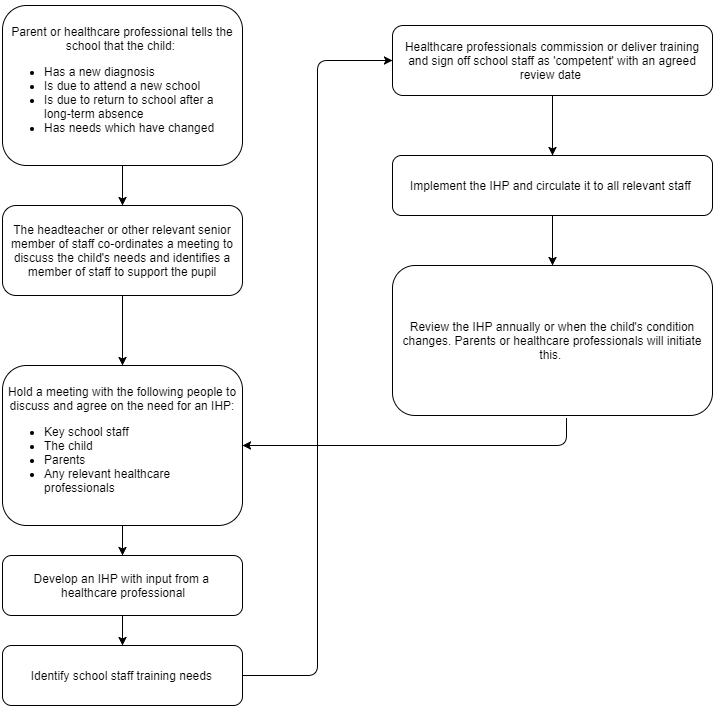 